INTRODUCCIÓN.Breve descripción sobre la problemática o patología en relación a un tema de  urgencias de pediatría del ámbito correspondiente a cada Grupo de Trabajo y  sobre el que deba existir un consenso de diagnóstico y/o tratamiento. OBJETIVOS.Numerar los objetivos que se plantean con el documento de consenso del Grupo de Trabajo.DESARROLLO.Desarrollo de la propuesta de consenso respecto a la problemática establecida en relación al tema seleccionado. CONCLUSIONES.Establecer y numerar un listado de conclusiones que resuman el cumplimiento de los objetivos del documento.ALGORITMOS/ANEXOS.Si procede, añadir figuras/algoritmos/anexos que complementen la información del documento.BIBLIOGRAFÍA.La extensión del documento por norma general no debe ser superior a ¿10 páginas?Letra Arial 11 a 1,5 espacio de interlineado.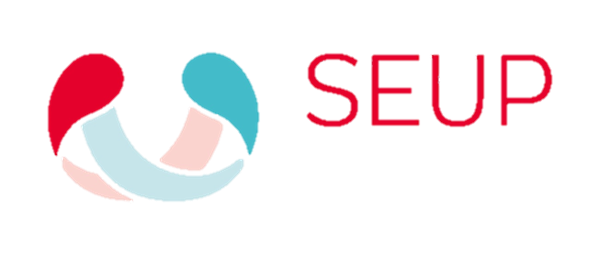 